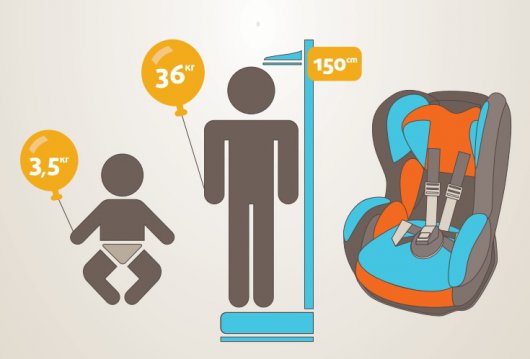     С 11 июля 2017 года вступили в силу изменения в отношении правил перевозки детей в автомобилях.     Таким образом, дети до 7 лет должны перевозиться в автомобиле с использованием ДУУ вне зависимости от месторасположения ребенка. Все без исключения дети, не достигшие 12-летнего возраста, которые перевозятся на переднем пассажирском сиденье, так же должны находиться в ДУУ. Дети с 7 до 12 лет, перевозимые на заднем сиденье должны быть, либо в ДУУ, либо с ремнем безопасности, при условии, что рост и вес ребенка позволяют пристегнуть его в автомобиле, обеспечив его неподвижность при резком торможении или столкновении. Ответственность за нарушение данных требований наступает в соответствии с КоАП РФ в виде административного штрафа в размере 3 тысяч рублей.Детское автокресло — это удерживающее устройство для транспортировки детей в автомобиле, которое предназначено для маленьких пассажиров от рождения до достижения ими роста  (или веса ).  Главная задача автокресла — обеспечить безопасность ребенка в аварии, при экстренном торможении или резких маневрах. Его польза очевидна — детское автокресло снижает вероятность смертельной травмы на 75%.   	В соответствии с  п. 2.1.1. ГОСТ Р 41.44-2005 (Правила ЕЭК ООН N 44) детские удерживающие устройства подразделяют на пять весовых групп: группа 0- для детей массой менее ; группа 0+ - для детей массой менее ; группа I - для детей массой 9 - ; группа II - для детей массой 15 - ; группа III  - для детей массой 22 - .Наиболее безопасно располагать автокресло по центру заднего сиденья, так вероятность получения травм ребенком значительно снижается при дорожно-транспортных происшествиях. Не менее важно правильно закрепить детское кресло.